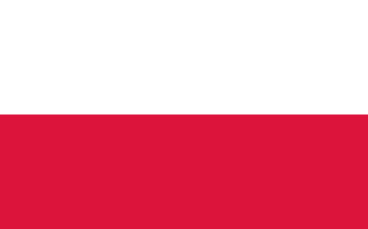 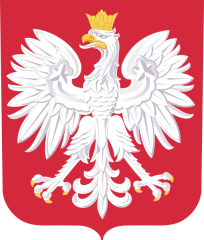 DOFINANSOWANO ZE ŚRODKÓW                                               PAŃSTWOWEGO FUNDUSZU CELOWEGOFUNDUSZ DRÓG SAMORZĄDOWYCHPROJEKT PN.: „PRZEBUDOWA DROGI GMINNEJ NR 104069E RELACJI                           KOSIN - KARSZNICE GMINA GÓRA ŚWIĘTEJ MAŁGORZATY”KWOTA DOFINANSOWANIA:  1.356.611,00 ZŁ.CAŁKOWITA WARTOŚĆ INWESTYCJI:  1.695.764,00 ZŁ.Gmina Góra Świętej Małgorzaty jako Beneficjent projektu w celu poprawy i  dostosowania  parametrów istniejącej drogi gminnej Nr 104069E relacji Kosin - Karsznice do obowiązujących przepisów, zaprojektowano przebudowę drogi na dwujezdniową o dwóch pasach ruchu o szerokości 2,50 m x 2 i szerokości jezdni 5,00 m. Całkowita długość przebudowywanej drogi wynosi 1.556,00 mb. W ramach przebudowy zostanie sfrezowana istniejąca nawierzchnia bitumiczna, wykonane koryto drogi wraz z wyprofilowaniem i dogęszczeniem istniejących warstw konstrukcyjnych drogi. Następnie zostaną ułożone kolejne warstwy podbudowy i nawierzchnia bitumiczna. Wykonane zostaną pobocza z kruszywa łamanego, rowy, wymienione i wykonane zostaną przepusty pod drogą  i zjazdami.Wójt Gminy Góra św. MałgorzatyWłodzimierz FrankowskiGóra św. Małgorzaty, dnia 05.01.2021r.